***Parents: Research shows that kids who never open a book during the summer often fall behind in reading, the notorious “summer slide,” while kids who read will maintain or improve their reading and learning skills. I invite you to support your child in the KHES Summer Reading Challenge! Please initial and date each box above that your child completes (at least 20) and return this form to Dr. Bray by August 30th, 2019.Students who return their form by the due date will be invited to bring their lunch (from home or the cafeteria) and enjoy a picnic on the tables and grounds outside of the library.*********************************************************************************************************************Yes, my student has completed at least 20 of the activities on the Bingo sheet.Student Name_____________________________   Grade______  Teacher___________________________Parent/Guardian Signature_____________________________________________  Date________________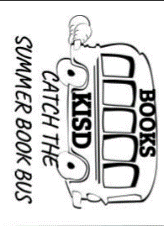 Keller ISDSummer Book Bus ScheduleWeek 1:  June   3 -  5   Week 2:  June 10 - 12Week 3:  June 17 - 19Week 4:  June 24 - 26
There are many great reading opportunities for the summer! Come to the Keller ISD Summer Book Mobile for free books!Keller Public Library summer reading programs: https://www.cityofkeller.com/services/libraryScholastic READ-A-PALOOZA summer reading challenge: https://www.scholastic.com/summer  Half Price Books FEED YOUR BRAIN summer reading program: https://www.halfpricebooks.com/fyb/Keller-Harvel website: https://www.kellerisd.net/khesDigital Resources:Brainpop/Brainpop Jr.
https://www.brainpop.com
username: khe101
password: brainpop Britannica School
http://school.eb.com
username: j220907
password: learnGale – Digital Information Resources
http://www.galepages.com/texquest 
Includes Kids InfoBits, NTL Geo Kids
username: j220907
password: KellerPebbleGo
https://www.pebblego.com 
username: harvelkisd
password: schoolTeachingBooks
https://www.teachingbooks.net 
username: kisd
password: kellerisdTexQuest
http://texquest.net 
Includes Am. Indian Histories & Cultures, Am. WestTumblebook Library
http://www.tumblebooklibrary.com
username: kellerharvel
password: booksWorld Book
http://worldbookonline.com 
username: Kellerisd 
password: kellerlibraryGo to a Public Library near you & sign up for their Summer Reading Program.Listen to an audiobook while taking a walk.Create a fort or tent and read in it.Read to your pet or stuffed animal.Have a “Reading Party” with friends and treats.Read a book you loved when you were younger.Make today No Screen Day! Listen to some music with your family.Read to someone.Read with a flashlight.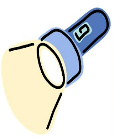 Free space if you have a library card. Or go to your Public Library and get a free library card. (Parent or guardian must be with you, with picture ID & proof of residency.Write down the words to a song you make up.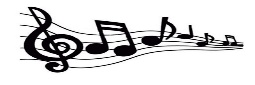 Read past your bedtime. Make a list of 10 musical instruments and put in ABC order.Read for 30 minutes.Check out a book from your Public Library!Read outside.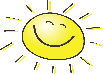 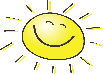 Read in your pajamas.Read under the kitchen table.Use an app like iMovie to create a book trailer featuring a book you have read.Decorate a rock 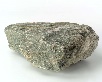 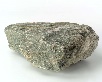 like your favorite book or book character.Read with an accent.Read or listen to a book while you travel.Read a book about animals.Exercise for 20 minutes.Read to a relative or friend over the phone or computer.Go for a walk with your family and find a fun rock.Research what each state’s rock is! Texas’ is the Petrified Palmwood.Read a Graphic Novel / Comic Book.Take turns READING a page at a time with another person.Read on a rainy day.Explore our online databases -  PebbleGo (username: harvelkisd,  password: school) or World Book (username: Kellerisd, password: kellerlibrary)Read for 45 minutes.Read about a famous musician or singer, using one of our Online Databases!Read an ebook from a Public Library! Learn how!read an ebook using the KHE catalog. Go to https://www.kellerisd.net/khes and click on the Follett Destiny Catalog link. (It’s under Keller-Harvel Elementary News.) (You must know your ID #.)Read a book that involves art or colors…Fiction or Non-Fiction!MondayTuesdayWednesday10:00 - 10:30Parkview10:00 - 10:30 Sunset Valley10:00 - 10:30Heritage 10:45 - 11:15 Bluebonnet10:45 - 11:15North Riverside10:45 - 11:15 Caprock11:30 - 12:00Friendship11:30 - 12:00Basswood11:30 - 12:00 CaprockEvenings June 3Keller Public Library 6:30pm - 7:30pmJune 10Summerglen Public Library6:30pm - 7:30pmJune 17Watauga Public Library6:30pm - 7:30pm June 24Watauga Public Library6:30pm - 7:30pmEvenings June 3Keller Public Library 6:30pm - 7:30pmJune 10Summerglen Public Library6:30pm - 7:30pmJune 17Watauga Public Library6:30pm - 7:30pm June 24Watauga Public Library6:30pm - 7:30pmEvenings June 3Keller Public Library 6:30pm - 7:30pmJune 10Summerglen Public Library6:30pm - 7:30pmJune 17Watauga Public Library6:30pm - 7:30pm June 24Watauga Public Library6:30pm - 7:30pm